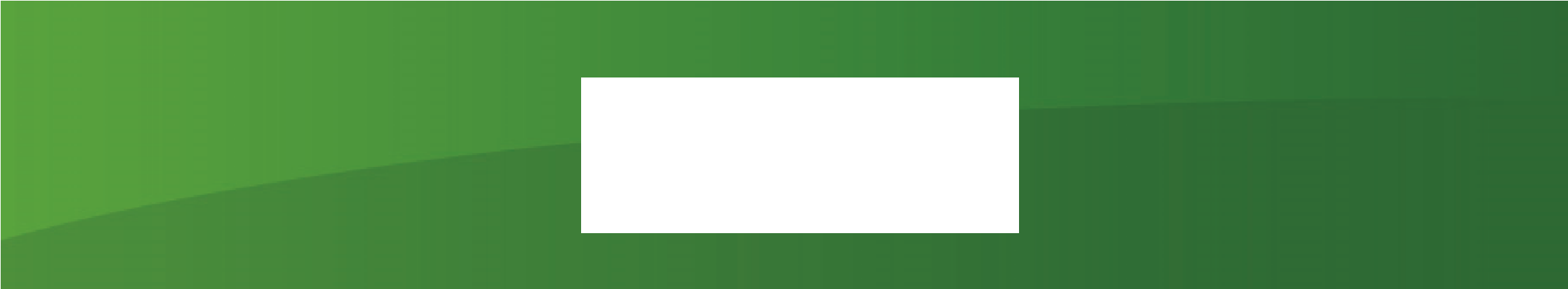 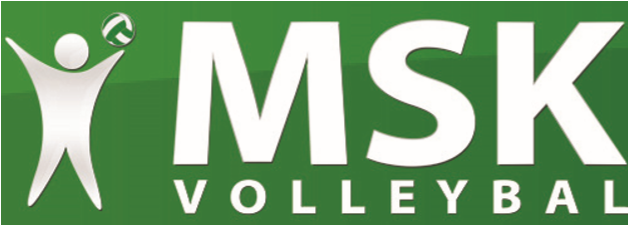 Uitnodiging Algemene LedenvergaderingGeachte leden, ouders/verzorgers van jeugdleden,De algemene ledenvergadering wordt gehouden op maandag 2 december om 19.30 uur in de kantine van de sporthal ‘De Veenhorst’. U bent van harte uitgenodigd om hierbij aanwezig te zijn. Op de algemene ledenvergadering zal het bestuur verslag doen van het afgelopen seizoen. Onder meer op het gebied van: de sportieve prestaties van de mini’s, jeugd en senioren, sponsoring en ook de financiën. Deze vergadering is dé uitgelezen mogelijkheid om vragen te stellen aan het bestuur. De agenda van de vergadering ziet er als volgt uit: OpeningVaststellen agendaBestuursverkiezingVerkiesbaar: leden, ouders/verzorgers van jeugdleden die zich beschikbaar stellen (aanmelden kan voor of tijdens de ledenvergadering bij het bestuur).Mededelingen en ingekomen stukkenNotulen jaarvergadering 2018/2019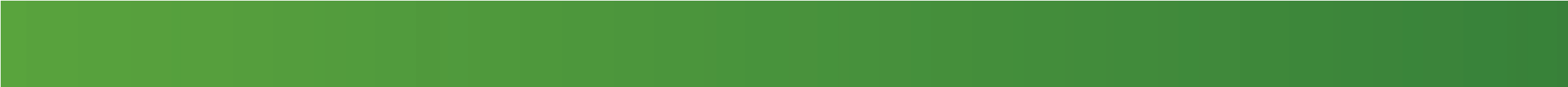 Jaarverslag secretariaatJaarverslag penningmeesterVerslag kascommissieJaarrekeningVerkiezing kascommissieContributieRondvraag 
11)  Sluiting.Het jaarverslag van het secretariaat en de financiële jaarstukken liggen vanaf 19.15 uur ter inzage in de sporthal. Uw aanwezigheid stellen wij bijzonder op prijs en hopen u daarom te zien op maandag 2 december.Met vriendelijke groet,Het bestuur